Gaeilge:Téama- Mé FéinMonday-  Le foghlaim:An Aimsir Chaite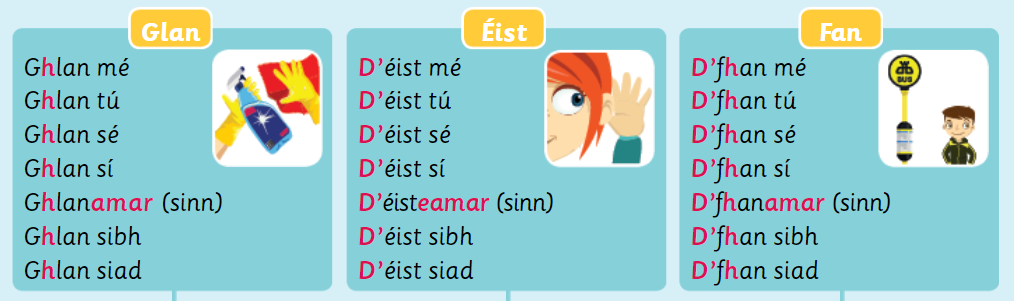 Críochnaigh na habairtí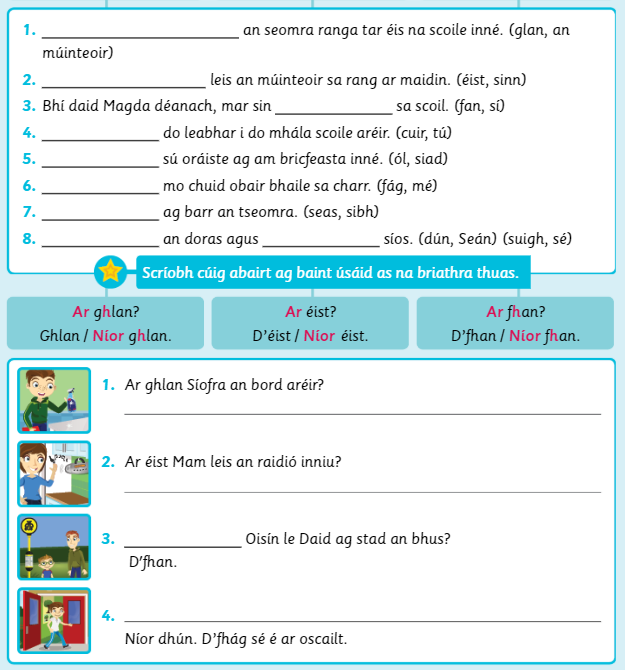 Tuesday: Bí ag caint- Fúim FéinTalk about yourself, your name, where do you live, where were you born… as Gaeilge.Críochnaigh na habairtí.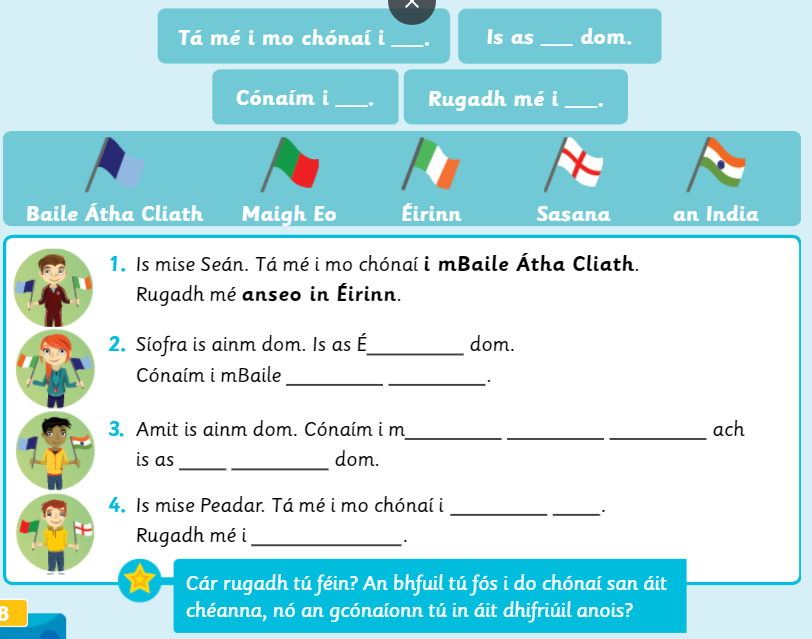 Wednesday- Cá bhfuil tú i do chonaí?Remember the rule when using the urú in Irish, read and learn this rhyme again to help you.My BrotherGot caughtNot doingDishes tonightNobody getsComplete the following exercise using the urú.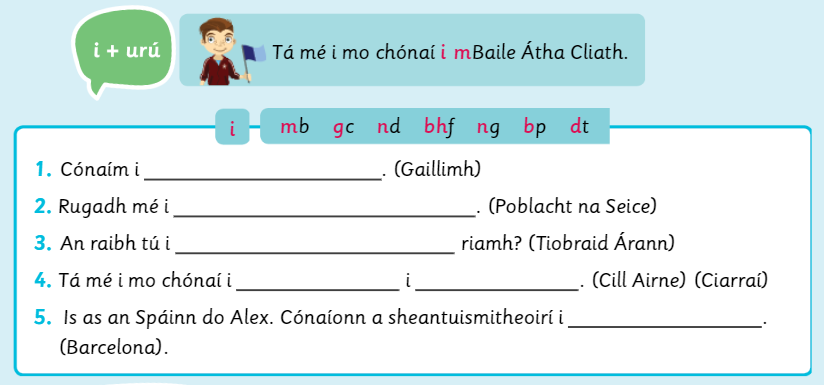 Thursday- Scríobh pas duit féin.Design a passport for yourself as Gaeilge.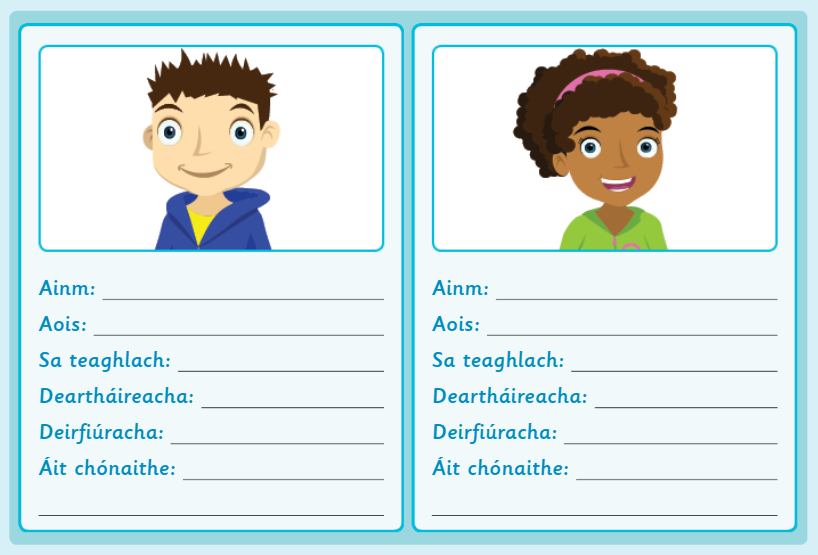 Friday: Am Don Léamh.      Bí ag léamh agus freagair na ceisteanna.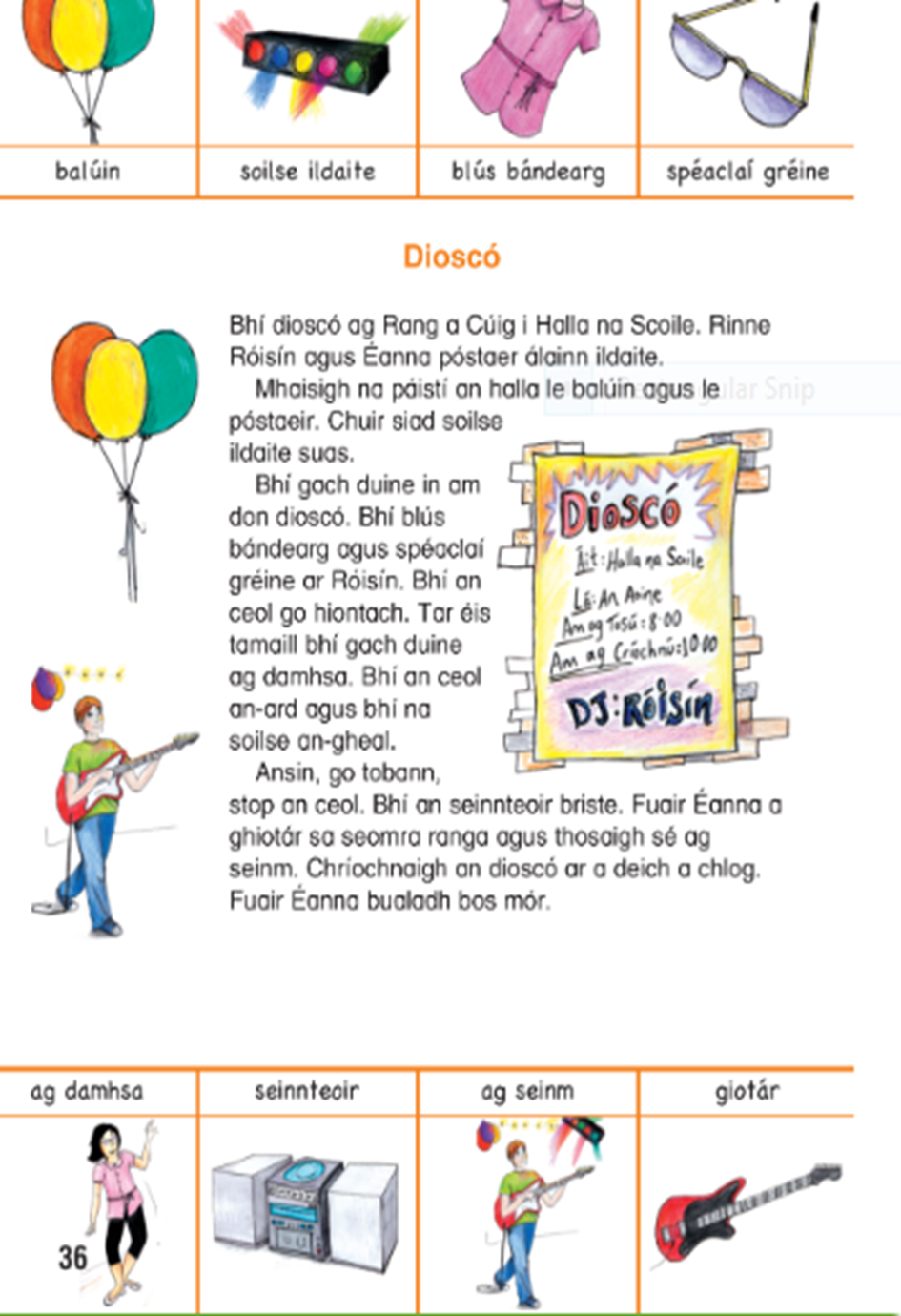 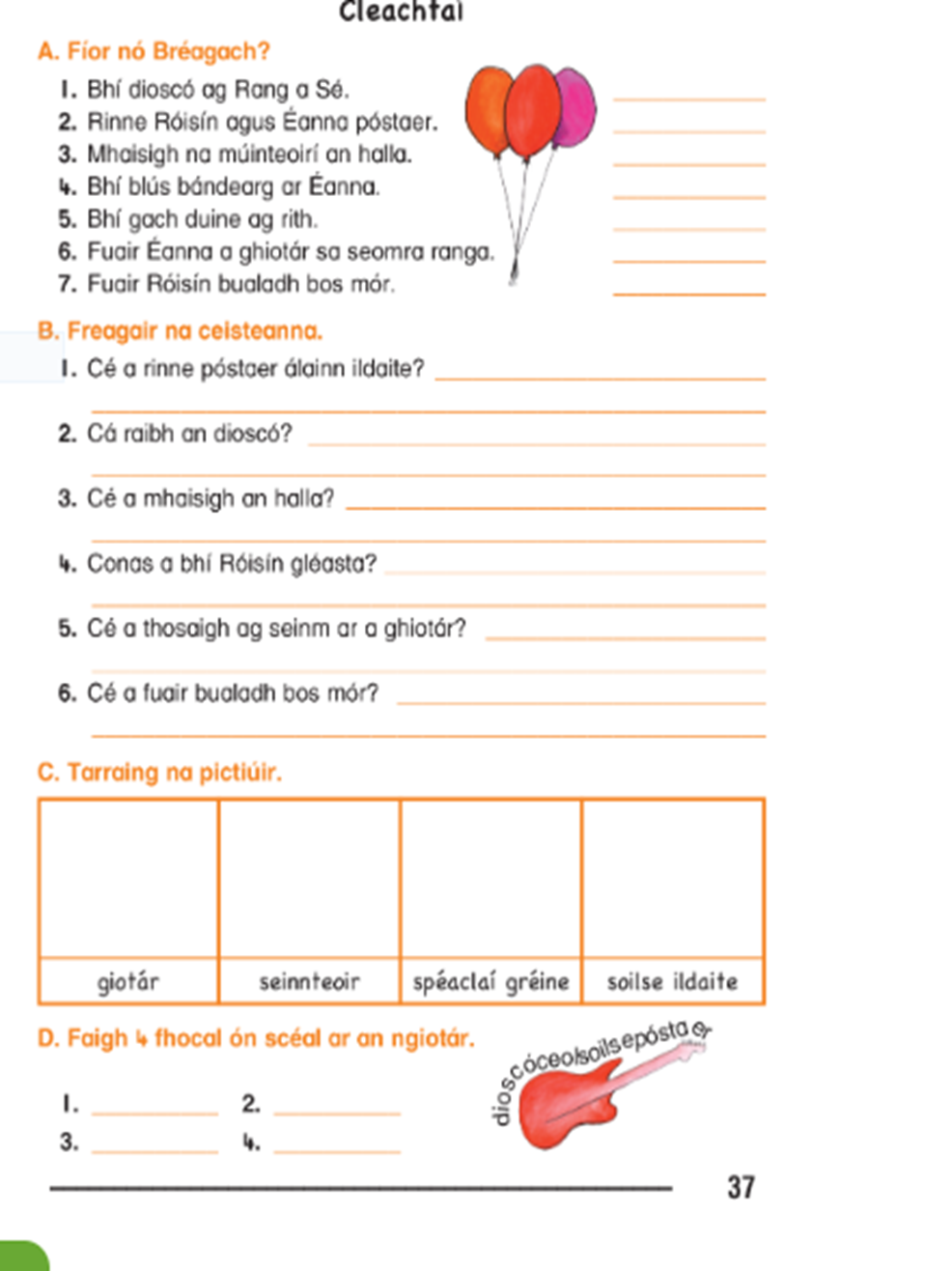 Maths- MoneyMonday- Revising tables x8/x9 every day of the week.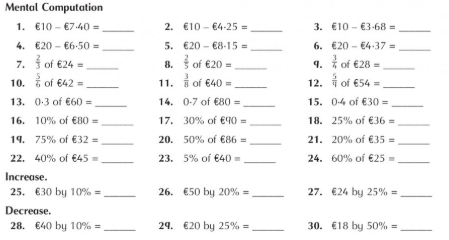 Tuesday- Complete the following questions.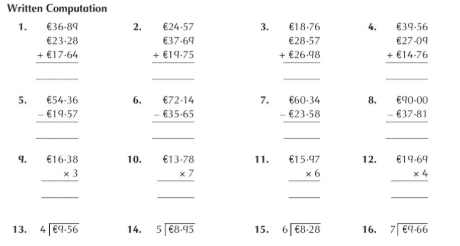 C. Wednesday- Read the questions carefully and try to find a solution to these word problems.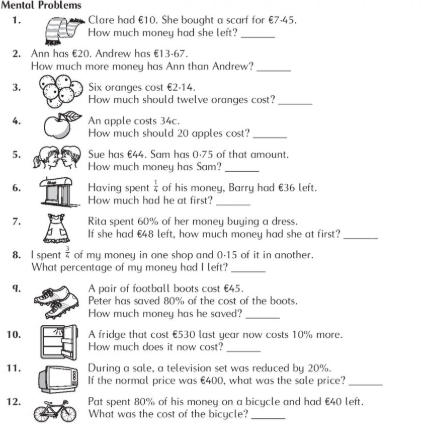 D. Thursday- Complete the following written problems.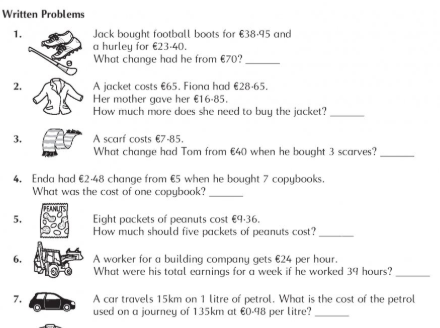 Friday- Having focused on Money for the week, test your skills. Have some fun and play a game of Mathopoly or some Maths quizzes using the following links. https://www.twinkl.ie/resource/roi-change-from-eur10-mathopoly-board-game-roi2-m-392https://ie.mathgames.com/skill/5.67-sale-prices https://ie.mathgames.com/skill/5.117-consumer-math-unit-pricesEnglishSpelling ListReading for the week; pgs.168-171, Sky Hawk (Unit 39)Monday: VocabularyWrite out these sentences and fill in the missing word from the spelling list.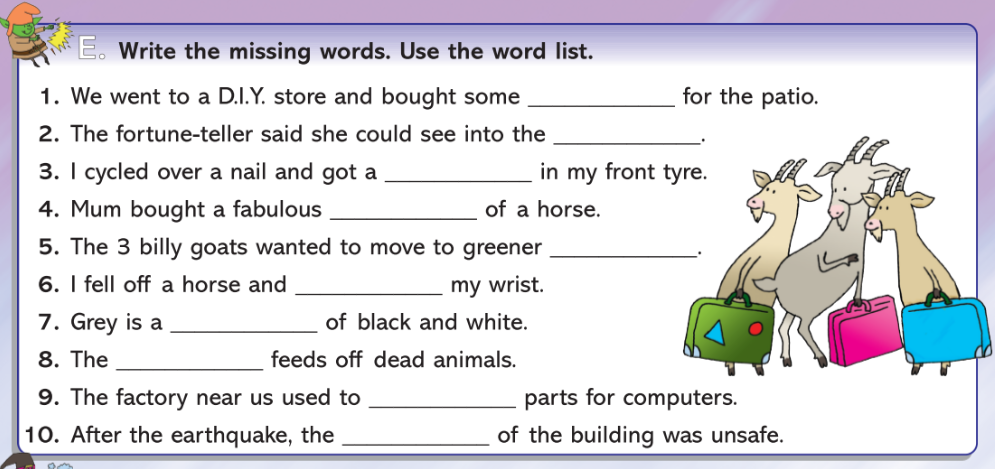 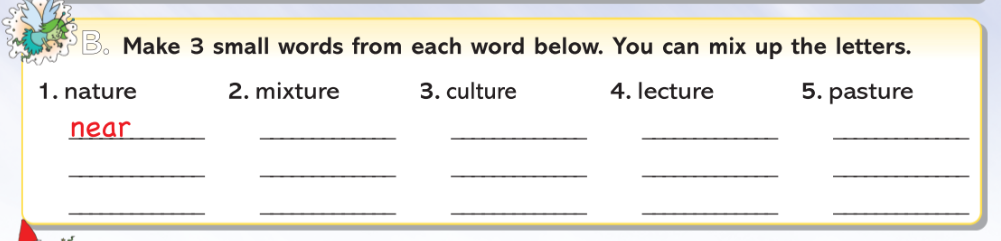 Tuesday: The use of the apostrophe in the correct setting.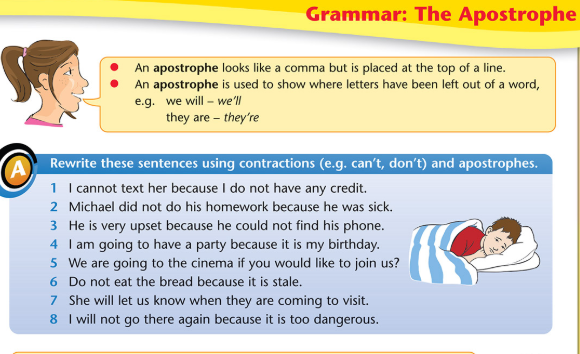 Wednesday: Continuation of the use of the apostrophe.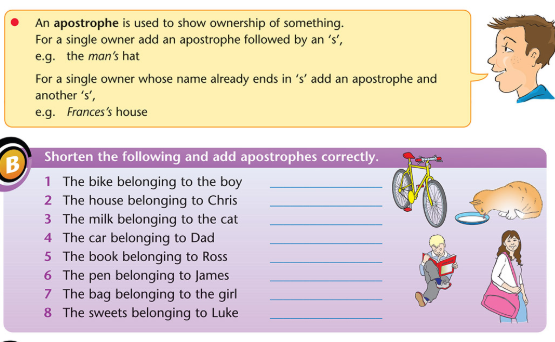 Thursday: Comprehension questions based on the story Sky hawk found in your class reader Upside Down Worlds pgs. 168-171. The reader is available on  www.edcolearning.ie          Username: primaryedcobooks      Password: edco2020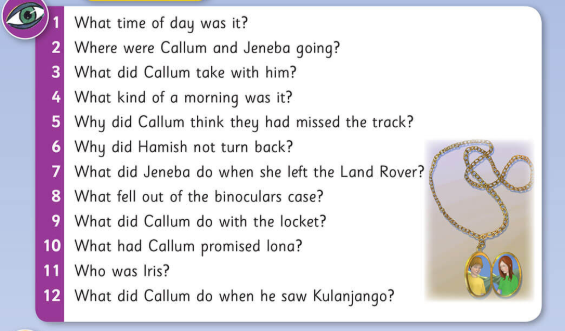 Friday: Procedural WritingWriting about your favourite sport or sports player, read the following passage to help you along as a guideline.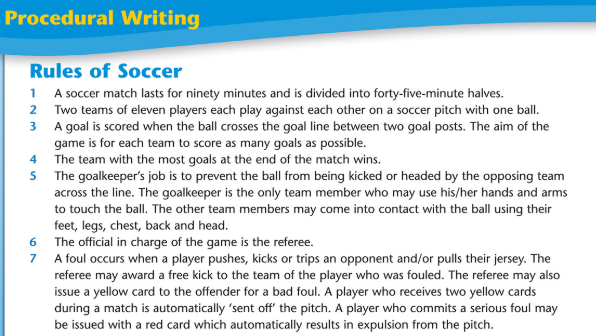 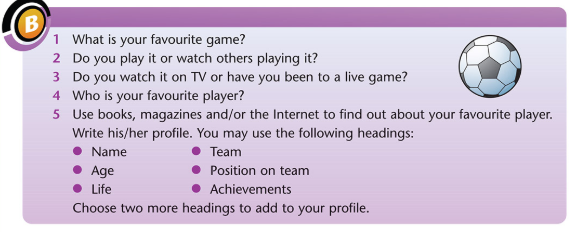 Other LessonsMonday: Geography: Have a look at this power point looking at the planets in outer space.https://www.twinkl.ie/resource/planets-of-the-solar-system-fact-cards-t2-or-642Design your own planet, try to make it as original and as interesting as possible.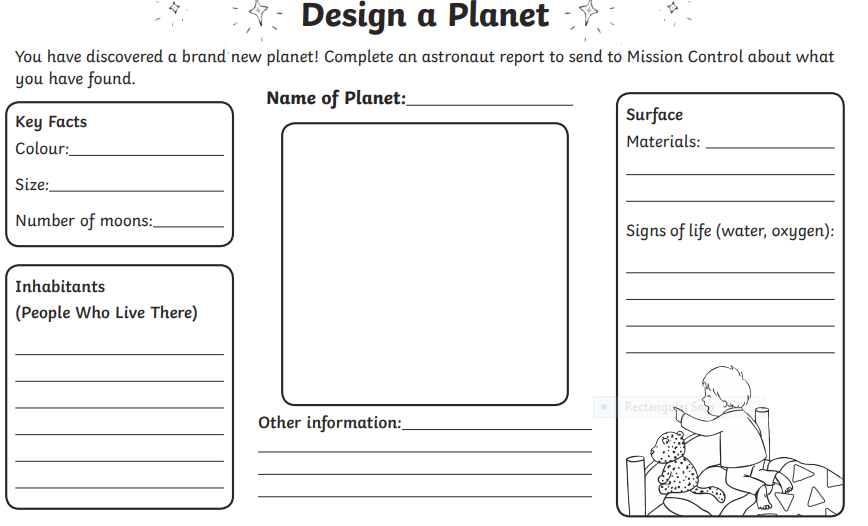 Tuesday: Try out this crossword to test your general knowledge on Space!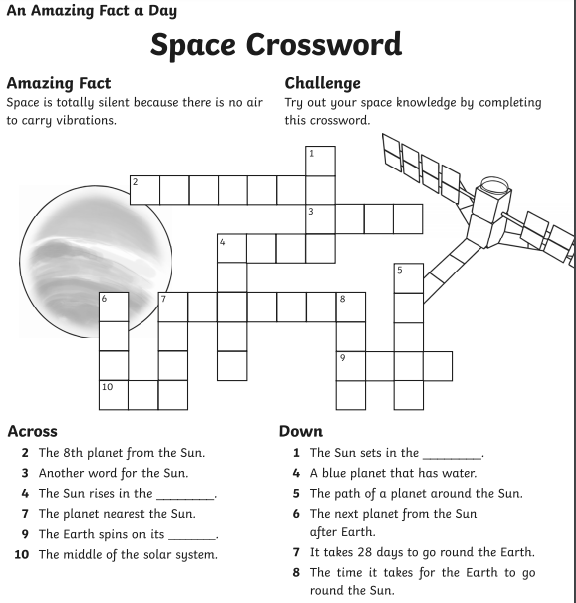 Wednesday: Art: Space Art Lesson- Have fun following this tutorial to draw your own Space scene, be as creative as you like.https://www.youtube.com/watch?v=LWgzybrHjIA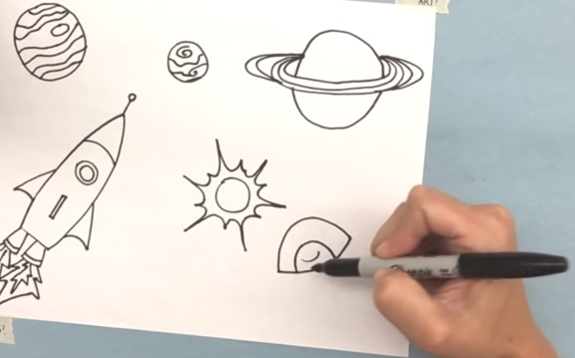 Thursday: S.P.H.E It is important during these strange times to take timeout and to look after our Wellbeing. This might involve taking a short walk or a cycle or chatting to friends and family on the phone. It might mean reading a book or some people like to engage in some mindful colouring. There are some good activities in the following booklet for you to pick and choose from. https://www.otb.ie/wp-content/uploads/2020/04/At-Home-with-Weaving-Well-being-A-Mental-Health-Journal-for-Kids.pdf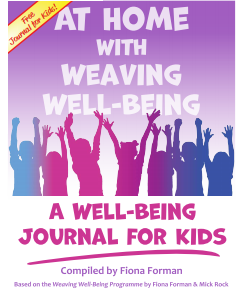 Friday: ReligionLearning about our diocese. Read the piece and write about your local parish, using the prompt questions as a guideline. Draw a picture of your local parish church.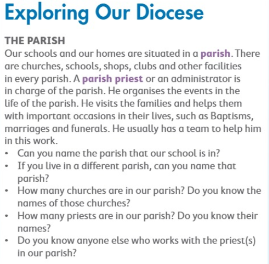 SubjectMondayTuesdayWednesdayThursdayFridayGaeilgeTéama: Mé FéinLitriú (Spellings)Bí ag léamh!Am don LéamhGramadachLe foghlaim: Revise Aimsir ChaiteScríobh amach na habairtí agus líon na bearnaíTéama: Mé FéinLitriú (Spellings)Bí ag léamh!Am don LéamhBí ag caint!Talk about yourself, your name, where do you live, where were you born… as Gaeilge.Téama: Mé FéinLitriú (Spellings)Bí ag léamh!Am don LéamhGramadachLe foghlaim: urúThe urú is a little letter that sometimes comes before words. Choose the correct urú and complete the sentences.Téama: Mé FéinLitriú (Spellings)Bí ag léamh!Am don LéamhBí ag scríobh!Scríobh pás (passport) duit féin.Don’t forget – you can design your own template or use the one in this document.Téama: Mé FéinLitriú (Spellings)Bí ag léamh!Am don LéamhLéamhthuiscintAm don Léamh – Freagair na ceisteanna atá bunaithe ar Am don Léamh DioscóOnline dictionaries https://www.teanglann.ie/en/https://www.focloir.ie/EnglishLearn SpellingsVocabulary: Write out the sentences from Activity A andcomplete the sentences using words from the spelling list.ReadingUpside Down Worlds: Sky Hawk pg 168 (Reader available at edcolearning.ie)Choose a novel to read.Learn SpellingsGrammar: Using an apostrophe to show a missing letter: don’t, can’t, etc.ReadingUpside Down Worlds pg 169Continue reading novelLearn SpellingsGrammar:Using an apostrophe to show ownership: the girl’s coatReadingUpside Down Worlds pg 170Continue reading novelLearn SpellingsComprehension Complete the questions based on the reading Sky Halk pg 168-171Online dictionaryhttps://dictionary.cambridge.org/ReadingUpside Down Worlds pg 171Continue reading novelSpelling TestWritingWrite about your favourite sports personality or favourite sportORUse the procedural writing example to write the rules of your favourite sport.ReadingUpside Down Worlds pg 168-171: ReviseContinue reading novelSubjectMondayTuesdayWednesdayThursdayFridayMathsTables: x8MoneyActivity AOperations with money: Subtraction, finding fractions, decimals and percentages of moneyTables: x8MoneyActivity BOperations with money: Addition, subtraction, multiplication, divisionTables: x9MoneyActivity C Solving word problems involving moneyTables: x9MoneyActivity DSolving word problems involving moneyTables: Revise allMoneyActivity EHave some fun and play a game of Mathopoly or some Maths quizzes using the following links. https://www.twinkl.ie/resource/roi-change-from-eur10-mathopoly-board-game-roi2-m-392https://ie.mathgames.com/skill/5.67-sale-prices https://ie.mathgames.com/skill/5.117-consumer-math-unit-pricesOther LessonsGeography: SpaceLook at the power point about Space under the Other Lesson Resources in Google Classroom or here:  https://www.twinkl.ie/resource/planets-of-the-solar-system-fact-cards-t2-or-642Design your own planet.Geography: SpaceTest out your general knowledge about space by completing the crossword.Art: DrawingDraw along with this tutorial to create your own space picture.https://www.youtube.com/watch?v=LWgzybrHjIAS.P.H.E: Taking Care of MyselfIt’s important that we take care of ourselves. This week we have included a link to the Weaving Wellbeing site. Here you will find a free wellbeing journal. https://www.otb.ie/wp-content/uploads/2020/04/At-Home-with-Weaving-Well-being-A-Mental-Health-Journal-for-Kids.pdfReligion: The Church: Our ParishLearning about our diocese. Read the piece and write about your local parish, using the prompt questions as a guideline. Draw a picture of your local parish church.MondayTuesdayWednesdayThursdaynaturestructurevulturemixturepicturecapturelecturepastureliteraturepuncturefracturedfurnitureculturefutureadventuremanufacture